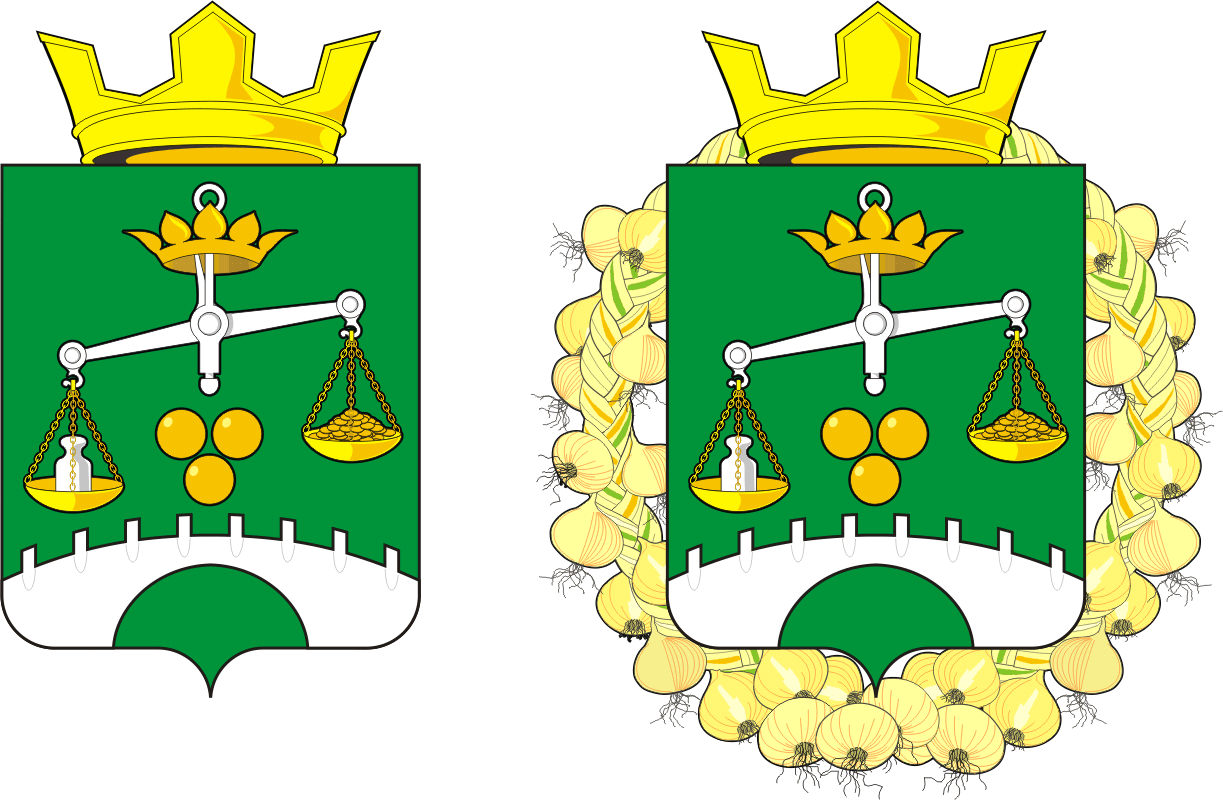 СОВЕТ ДЕПУТАТОВ муниципального образования  ПЕТРОВСКИЙ  сельсовет Саракташского района оренбургской области ЧЕТВЕРТЫЙ созывР Е Ш Е Н И Епятого заседания Совета депутатовПетровского сельсовета четвертого созыва17.02.2021                                         с.Петровское                                        № 27Об утверждении отчета об исполнении местного бюджета за 2020 годВ соответствии с пунктом 5 статьи 264.2 Бюджетного кодекса Российской Федерации и Положения о бюджетном процессе в муниципальном образовании Петровский сельсовет, утвержденном решением Совета депутатов Петровского сельсовета от 12.03.2019 № 1371. Утвердить отчет об исполнении местного бюджета за 2020 год по доходам в сумме 8 640 512,58 руб., по расходам 8 897 046,17 руб., с превышением расходов над доходами в сумме 256 534,09 руб. с показателями:- Доходы местного бюджета за  2020 год по кодам классификации доходов бюджетов согласно приложению № 1;- Расходы местного бюджета за 2020 год по разделам, подразделам классификации расходов бюджетов согласно приложению № 2;- Источники финансирования дефицита бюджета за 2020 год по группам подгруппам классификации источников финансирования дефицитов бюджетов и группам классификации операций сектора государственного управления согласно приложению № 3.2.  Настоящее решение вступает в силу после его обнародования и подлежит размещению на официальном сайте муниципального образования Петровский сельсовет в сети «Интернет»   Председатель Совета                                              Глава МО  Петровский   депутатов Петровского                                           сельсоветсельсовета     ________Е.Г.Григорян                                   __________  А.А.Барсуков        Разослано: прокурору района,  Совет депутатов, в бухгалтерию, сайт,  в дело.Приложение 1 к решению Совета депутатов МО Петровский сельсоветот 17.02.2021 № 27Доходы местного бюджета за  2020 год по кодам классификации доходов бюджетовПриложение 2 к решению Совета депутатов МО Петровский сельсоветот 17.02.2021 № 27Расходы местного бюджета за 2020 год по разделам, подразделам классификации расходов бюджетовПриложение 3 к решению Совета депутатов МО Петровский сельсоветот 17.02.2021 № 27Источники финансирования дефицита бюджета за 2020 год по группам подгруппам классификации источников финансирования дефицитов бюджетов и группам классификации операций сектора государственного управленияНаименование показателяКод дохода по бюджетной классификацииУтвержденные бюджетные назначенияИсполненоНеисполненные назначения13456Доходы бюджета - всегоX8 573 621,178 640 512,580,00в том числе:НАЛОГОВЫЕ И НЕНАЛОГОВЫЕ ДОХОДЫ000 100000000000000003 418 937,173 485 862,140,00НАЛОГИ НА ПРИБЫЛЬ, ДОХОДЫ000 10100000000000000650 000,00695 660,830,00Налог на доходы физических лиц000 10102000010000110650 000,00695 660,830,00Налог на доходы физических лиц с доходов, источником которых является налоговый агент, за исключением доходов, в отношении которых исчисление и уплата налога осуществляются в соответствии со статьями 227, 227.1 и 228 Налогового кодекса Российской Федерации000 10102010010000110650 000,00689 443,180,00Налог на доходы физических лиц с доходов, источником которых является налоговый агент182 10102010011000110650 000,00689 036,250,00Налог на доходы физических лиц с доходов, источником которых является налоговый агент, за исключением доходов, в отношении которых исчисление и уплата налога осуществляются в соответствии со статьями 227, 227.1 и 228 Налогового кодекса Российской Федерации (пени по соответствующему платежу)182 101020100121001100,003,520,00Налог на доходы физических лиц с доходов, источником которых является налоговый агент, за исключением доходов, в отношении которых исчисление и уплата налога осуществляются в соответствии со статьями 227, 227.1 и 228 Налогового кодекса Российской Федерации (суммы денежных взысканий (штрафов) по соответствующему платежу согласно законодательству Российской Федерации)182 101020100130001100,00403,410,00Налог на доходы физических лиц с доходов, полученных физическими лицами в соответствии со статьей 228 Налогового кодекса Российской Федерации000 101020300100001100,006 217,650,00Налог на доходы физических лиц с доходов, полученных физическими лицами в соответствии со статьей 228 Налогового кодекса Российской Федерации (сумма платежа (перерасчеты, недоимка и задолженность по соответствующему платежу, в том числе по отмененному)182 101020300110001100,006 217,650,00НАЛОГИ НА ТОВАРЫ (РАБОТЫ, УСЛУГИ), РЕАЛИЗУЕМЫЕ НА ТЕРРИТОРИИ РОССИЙСКОЙ ФЕДЕРАЦИИ000 10300000000000000693 500,00624 625,9468 874,06Акцизы по подакцизным товарам (продукции), производимым на территории Российской Федерации000 10302000010000110693 500,00624 625,9468 874,06Доходы от уплаты акцизов на дизельное топливо, подлежащие распределению между бюджетами субъектов Российской Федерации и местными бюджетами с учетом установленных дифференцированных нормативов отчислений в местные бюджеты000 10302230010000110321 000,00288 101,0632 898,94Доходы от уплаты акцизов на дизельное топливо, подлежащие распределению между бюджетами субъектов Российской Федерации и местными бюджетами с учетом установленных дифференцированных нормативов отчислений в местные бюджеты (по нормативам, установленным Федеральным законом о федеральном бюджете в целях формирования дорожных фондов субъектов Российской Федерации)100 10302231010000110321 000,00288 101,0632 898,94Доходы от уплаты акцизов на моторные масла для дизельных и (или) карбюраторных (инжекторных) двигателей, подлежащие распределению между бюджетами субъектов Российской Федерации и местными бюджетами с учетом установленных дифференцированных нормативов отчислений в местные бюджеты000 103022400100001102 000,002 060,710,00Доходы от уплаты акцизов на моторные масла для дизельных и (или) карбюраторных (инжекторных) двигателей, подлежащие распределению между бюджетами субъектов Российской Федерации и местными бюджетами с учетом установленных дифференцированных нормативов отчислений в местные бюджеты (по нормативам, установленным Федеральным законом о федеральном бюджете в целях формирования дорожных фондов субъектов Российской Федерации)100 103022410100001102 000,002 060,710,00Доходы от уплаты акцизов на автомобильный бензин, подлежащие распределению между бюджетами субъектов Российской Федерации и местными бюджетами с учетом установленных дифференцированных нормативов отчислений в местные бюджеты000 10302250010000110419 000,00387 576,8931 423,11Доходы от уплаты акцизов на автомобильный бензин, подлежащие распределению между бюджетами субъектов Российской Федерации и местными бюджетами с учетом установленных дифференцированных нормативов отчислений в местные бюджеты (по нормативам, установленным Федеральным законом о федеральном бюджете в целях формирования дорожных фондов субъектов Российской Федерации)100 10302251010000110419 000,00387 576,8931 423,11Доходы от уплаты акцизов на прямогонный бензин, подлежащие распределению между бюджетами субъектов Российской Федерации и местными бюджетами с учетом установленных дифференцированных нормативов отчислений в местные бюджеты000 10302260010000110-48 500,00-53 112,720,00Доходы от уплаты акцизов на прямогонный бензин, подлежащие распределению между бюджетами субъектов Российской Федерации и местными бюджетами с учетом установленных дифференцированных нормативов отчислений в местные бюджеты (по нормативам, установленным Федеральным законом о федеральном бюджете в целях формирования дорожных фондов субъектов Российской Федерации)100 10302261010000110-48 500,00-53 112,720,00НАЛОГИ НА СОВОКУПНЫЙ ДОХОД000 10500000000000000130 000,00158 921,320,00Налог, взимаемый в связи с применением упрощенной системы налогообложения000 1050100000000011035 000,0059 443,010,00Налог, взимаемый с налогоплательщиков, выбравших в качестве объекта налогообложения доходы000 1050101001000011035 000,0059 443,010,00Налог, взимаемый с налогоплательщиков, выбравших в качестве объекта налогообложения доходы000 1050101101000011035 000,0059 443,010,00Налог, взимаемый с налогоплательщиков, выбравших в качестве объекта налогообложения доходы (сумма платежа (перерасчеты, недоимка и задолженность по соответствующему платежу, в том числе по отмененному)182 1050101101100011035 000,0059 319,690,00Налог, взимаемый с налогоплательщиков, выбравших в качестве объекта налогообложения доходы (пени по соответствующему платежу)182 105010110121001100,00123,320,00Единый сельскохозяйственный налог000 1050300001000011095 000,0099 478,310,00Единый сельскохозяйственный налог000 1050301001000011095 000,0099 478,310,00Единый сельскохозяйственный налог (сумма платежа (перерасчеты, недоимка и задолженность по соответствующему платежу, в том числе по отмененному)182 1050301001100011095 000,0090 357,004 643,00Единый сельскохозяйственный налог (пени по соответствующему платежу)182 105030100121001100,009 121,310,00НАЛОГИ НА ИМУЩЕСТВО000 10600000000000000967 000,001 028 216,880,00Налог на имущество физических лиц000 10601000000000110103 000,00104 736,700,00Налог на имущество физических лиц, взимаемый по ставкам, применяемым к объектам налогообложения, расположенным в границах сельских поселений000 10601030100000110103 000,00104 736,700,00Налог на имущество физических лиц ,взимаемый по ставкам ,применяемых к объектам налогообложения, расположенных в границах поселений182 10601030101000110103 000,00104 102,900,00Налог на имущество физических лиц ,взимаемый по ставкам, применяемый к объектам налогообложения, расположенным в границах сельских поселений (пени по соответствующему платежу)182 106010301021001100,00633,800,00Земельный налог000 10606000000000110864 000,00923 480,180,00Земельный налог с организаций000 1060603000000011098 000,0098 307,210,00Земельный налог с организаций, обладающих земельным участком, расположенным в границах сельских поселений000 1060603310000011098 000,0098 307,210,00Земельный налог с организаций, обладающих земельным участком, расположенным в границах сельских поселений (сумма платежа (перерасчеты, недоимка и задолженность по соответствующему платежу, в том числе по отмененному)182 1060603310100011098 000,0097 712,00288,00Земельный налог с организаций, обладающих земельным участком, расположенным в границах сельских поселений (пени по соответствующему платежу)182 106060331021001100,00595,210,00Земельный налог с физических лиц000 10606040000000110766 000,00825 172,970,00Земельный налог с физических лиц, обладающих земельным участком, расположенным в границах сельских поселений000 10606043100000110766 000,00825 172,970,00Земельный налог с физических лиц, обладающих земельным участком, расположенным в границах сельских поселений (сумма платежа (перерасчеты, недоимка и задолженность по соответствующему платежу, в том числе по отмененному)182 10606043101000110766 000,00816 038,170,00Земельный налог с физических лиц, обладающих земельным участком, расположенным в границах сельских поселений (перерасчеты, недоимка и задолженность)182 106060431021001100,009 134,800,00ГОСУДАРСТВЕННАЯ ПОШЛИНА000 10800000000000000200,00200,000,00Государственная пошлина за совершение нотариальных действий (за исключением действий, совершаемых консульскими учреждениями Российской Федерации)000 10804000010000110200,00200,000,00Государственная пошлина за совершение нотариальных действий должностными лицами органов местного самоуправления, уполномоченными в соответствии с законодательными актами Российской Федерации на совершение нотариальных действий000 10804020010000110200,00200,000,00Государственная пошлина за совершение нотариальных действий должностными лицами органов местного самоуправления, уполномоченными в соответствии с законодательными актами Российской Федерации на совершение нотариальных действий133 10804020011000110200,00200,000,00ДОХОДЫ ОТ ИСПОЛЬЗОВАНИЯ ИМУЩЕСТВА, НАХОДЯЩЕГОСЯ В ГОСУДАРСТВЕННОЙ И МУНИЦИПАЛЬНОЙ СОБСТВЕННОСТИ000 11100000000000000430 237,17430 237,170,00Доходы, получаемые в виде арендной либо иной платы за передачу в возмездное пользование государственного и муниципального имущества (за исключением имущества бюджетных и автономных учреждений, а также имущества государственных и муниципальных унитарных предприятий, в том числе казенных)000 11105000000000120430 237,17430 237,170,00Доходы, получаемые в виде арендной платы за земли после разграничения государственной собственности на землю, а также средства от продажи права на заключение договоров аренды указанных земельных участков (за исключением земельных участков бюджетных и автономных учреждений)000 11105020000000120430 237,17430 237,170,00Доходы, получаемые в виде арендной платы, а также средства от продажи права на заключение договоров аренды за земли, находящиеся в собственности сельских поселений (за исключением земельных участков муниципальных бюджетных и автономных учреждений)133 11105025100000120430 237,17430 237,170,00ДОХОДЫ ОТ ПРОДАЖИ МАТЕРИАЛЬНЫХ И НЕМАТЕРИАЛЬНЫХ АКТИВОВ000 11400000000000000548 000,00548 000,000,00Доходы от реализации имущества, находящегося в государственной и муниципальной собственности (за исключением движимого имущества бюджетных и автономных учреждений, а также имущества государственных и муниципальных унитарных предприятий, в том числе казенных)000 11402000000000000548 000,00548 000,000,00Доходы от реализации имущества, находящегося в собственности сельских поселений (за исключением движимого имущества муниципальных бюджетных и автономных учреждений, а также имущества муниципальных унитарных предприятий, в том числе казенных), в части реализации основных средств по указанному имуществу000 11402050100000410548 000,00548 000,000,00Доходы от реализации иного имущества, находящегося в собственности сельских поселений (за исключением имущества муниципальных бюджетных и автономных учреждений, а также имущества муниципальных унитарных предприятий, в том числе казенных), в части реализации основных средств по указанному имуществу133 11402053100000410548 000,00548 000,000,00БЕЗВОЗМЕЗДНЫЕ ПОСТУПЛЕНИЯ000 200000000000000005 154 684,005 154 650,4433,56БЕЗВОЗМЕЗДНЫЕ ПОСТУПЛЕНИЯ ОТ ДРУГИХ БЮДЖЕТОВ БЮДЖЕТНОЙ СИСТЕМЫ РОССИЙСКОЙ ФЕДЕРАЦИИ000 202000000000000005 024 684,005 024 650,4433,56Дотации бюджетам бюджетной системы Российской Федерации000 202100000000001504 339 400,004 339 400,000,00Дотации бюджетам на поддержку мер по обеспечению сбалансированности бюджетов000 20215002000000150480 400,00480 400,000,00Дотации бюджетам сельских поселений на поддержку мер по обеспечению сбалансированности бюджетов133 20215002100000150480 400,00480 400,000,00Дотации на выравнивание бюджетной обеспеченности из бюджетов муниципальных районов, городских округов с внутригородским делением000 202160010000001503 859 000,003 859 000,000,00Дотации бюджетам сельских поселений на выравнивание бюджетной обеспеченности из бюджетов муниципальных районов133 202160011000001503 859 000,003 859 000,000,00Субсидии бюджетам бюджетной системы Российской Федерации (межбюджетные субсидии)000 20220000000000150585 600,00585 566,4433,56Прочие субсидии000 20229999000000150585 600,00585 566,4433,56Прочие субсидии бюджетам сельских поселений133 20229999100000150585 600,00585 566,4433,56Субвенции бюджетам бюджетной системы Российской Федерации000 2023000000000015099 684,0099 684,000,00Субвенции бюджетам на осуществление первичного воинского учета на территориях, где отсутствуют военные комиссариаты000 2023511800000015099 684,0099 684,000,00Субвенции бюджетам сельских поселений на осуществление первичного воинского учета на территориях, где отсутствуют военные комиссариаты133 2023511810000015099 684,0099 684,000,00БЕЗВОЗМЕЗДНЫЕ ПОСТУПЛЕНИЯ ОТ НЕГОСУДАРСТВЕННЫХ ОРГАНИЗАЦИЙ000 2040000000000000050 000,0050 000,000,00Безвозмездные поступления от негосударственных организаций в бюджеты сельских поселений000 2040500010000015050 000,0050 000,000,00Прочие безвозмездные поступления от негосударственных организаций в бюджеты сельских поселений133 2040509910000015050 000,0050 000,000,00ПРОЧИЕ БЕЗВОЗМЕЗДНЫЕ ПОСТУПЛЕНИЯ000 2070000000000000080 000,0080 000,000,00Прочие безвозмездные поступления в бюджеты сельских поселений000 2070500010000015080 000,0080 000,000,00Прочие безвозмездные поступления в бюджеты сельских поселений133 2070503010000015080 000,0080 000,000,00Наименование показателяКод расхода по бюджетной классификацииУтвержденные бюджетные назначенияИсполненоНеисполненные назначения13456Расходы бюджета - всегоX9 378 355,988 897 046,67481 309,31в том числе:ОБЩЕГОСУДАРСТВЕННЫЕ ВОПРОСЫ000 0100 0000000000 0003 525 281,993 435 960,7289 321,27Функционирование высшего должностного лица субъекта Российской Федерации и муниципального образования000 0102 0000000000 000914 300,00905 605,448 694,56Муниципальная программа "Реализация муниципальной политики на территории муниципального образования Петровский сельсовет Саракташского района Оренбургской области на 2017-2024 годы"000 0102 6300000000 000914 300,00905 605,448 694,56Подпрограмма "Осуществление деятельности аппарата управления администрации муниципального образования Петровский сельсовет"000 0102 6310000000 000914 300,00905 605,448 694,56Глава муниципального образования000 0102 6310010010 000914 300,00905 605,448 694,56Расходы на выплаты персоналу в целях обеспечения выполнения функций государственными (муниципальными) органами, казенными учреждениями, органами управления государственными внебюджетными фондами000 0102 6310010010 100914 300,00905 605,448 694,56Расходы на выплаты персоналу государственных (муниципальных) органов000 0102 6310010010 120914 300,00905 605,448 694,56Фонд оплаты труда государственных (муниципальных) органов133 0102 6310010010 121700 000,00695 546,444 453,56Взносы по обязательному социальному страхованию на выплаты денежного содержания и иные выплаты работникам государственных (муниципальных) органов133 0102 6310010010 129214 300,00210 059,004 241,00Функционирование Правительства Российской Федерации, высших исполнительных органов государственной власти субъектов Российской Федерации, местных администраций000 0104 0000000000 0002 501 480,992 420 854,2880 626,71Муниципальная программа "Реализация муниципальной политики на территории муниципального образования Петровский сельсовет Саракташского района Оренбургской области на 2017-2024 годы"000 0104 6300000000 0002 501 480,992 420 854,2880 626,71Подпрограмма "Осуществление деятельности аппарата управления администрации муниципального образования Петровский сельсовет"000 0104 6310000000 0002 501 480,992 420 854,2880 626,71Аппарат администрации муниципального образования000 0104 6310010020 0002 501 480,992 420 854,2880 626,71Расходы на выплаты персоналу в целях обеспечения выполнения функций государственными (муниципальными) органами, казенными учреждениями, органами управления государственными внебюджетными фондами000 0104 6310010020 1001 865 635,991 865 635,990,00Расходы на выплаты персоналу государственных (муниципальных) органов000 0104 6310010020 1201 865 635,991 865 635,990,00Фонд оплаты труда государственных (муниципальных) органов133 0104 6310010020 1211 432 571,991 432 571,990,00Взносы по обязательному социальному страхованию на выплаты денежного содержания и иные выплаты работникам государственных (муниципальных) органов133 0104 6310010020 129433 064,00433 064,000,00Закупка товаров, работ и услуг для обеспечения государственных (муниципальных) нужд000 0104 6310010020 200592 918,43513 430,3279 488,11Иные закупки товаров, работ и услуг для обеспечения государственных (муниципальных) нужд000 0104 6310010020 240592 918,43513 430,3279 488,11Прочая закупка товаров, работ и услуг133 0104 6310010020 244592 918,43513 430,3279 488,11Межбюджетные трансферты000 0104 6310010020 50021 150,0021 150,000,00Иные межбюджетные трансферты133 0104 6310010020 54021 150,0021 150,000,00Иные бюджетные ассигнования000 0104 6310010020 80021 776,5720 637,971 138,60Уплата налогов, сборов и иных платежей000 0104 6310010020 85021 776,5720 637,971 138,60Уплата налога на имущество организаций и земельного налога133 0104 6310010020 851495,00495,000,00Уплата иных платежей133 0104 6310010020 85321 281,5720 142,971 138,60Обеспечение деятельности финансовых, налоговых и таможенных органов и органов финансового (финансово-бюджетного) надзора000 0106 0000000000 00027 949,0027 949,000,00Муниципальная программа "Реализация муниципальной политики на территории муниципального образования Петровский сельсовет Саракташского района Оренбургской области на 2017-2024 годы"000 0106 6300000000 00027 949,0027 949,000,00Подпрограмма "Осуществление деятельности аппарата управления администрации муниципального образования Петровский сельсовет"000 0106 6310000000 00027 949,0027 949,000,00Межбюджетные трансферты на осуществление части переданных в район полномочий по внешнему муниципальному контролю000 0106 6310010080 00027 949,0027 949,000,00Межбюджетные трансферты000 0106 6310010080 50027 949,0027 949,000,00Иные межбюджетные трансферты133 0106 6310010080 54027 949,0027 949,000,00Обеспечение проведения выборов и референдумов000 0107 0000000000 00080 404,0080 404,000,00Непрограммное направление расходов (непрограммные мероприятия)000 0107 7700000000 00080 404,0080 404,000,00проведение выборов в представительные органы муниципального образования000 0107 7700010050 00080 404,0080 404,000,00Закупка товаров, работ и услуг для обеспечения государственных (муниципальных) нужд000 0107 7700010050 2005 404,005 404,000,00Иные закупки товаров, работ и услуг для обеспечения государственных (муниципальных) нужд000 0107 7700010050 2405 404,005 404,000,00Прочая закупка товаров, работ и услуг133 0107 7700010050 2445 404,005 404,000,00Иные бюджетные ассигнования000 0107 7700010050 80075 000,0075 000,000,00Специальные расходы133 0107 7700010050 88075 000,0075 000,000,00Другие общегосударственные вопросы000 0113 0000000000 0001 148,001 148,000,00Непрограммное направление расходов (непрограммные мероприятия)000 0113 7700000000 0001 148,001 148,000,00Членские взносы в Совет (ассоциацию) муниципальных образований000 0113 7700095100 0001 148,001 148,000,00Иные бюджетные ассигнования000 0113 7700095100 8001 148,001 148,000,00Уплата налогов, сборов и иных платежей000 0113 7700095100 8501 148,001 148,000,00Уплата иных платежей133 0113 7700095100 8531 148,001 148,000,00НАЦИОНАЛЬНАЯ ОБОРОНА000 0200 0000000000 00099 684,0099 684,000,00Мобилизационная и вневойсковая подготовка000 0203 0000000000 00099 684,0099 684,000,00Муниципальная программа "Реализация муниципальной политики на территории муниципального образования Петровский сельсовет Саракташского района Оренбургской области на 2017-2024 годы"000 0203 6300000000 00099 684,0099 684,000,00Подпрограмма "Обеспечение осуществления части, переданных органами власти другого уровня, полномочий"000 0203 6320000000 00099 684,0099 684,000,00Осуществление первичного воинского учета на территориях , где отсутствуют военные комиссариаты000 0203 6320051180 00099 684,0099 684,000,00Расходы на выплаты персоналу в целях обеспечения выполнения функций государственными (муниципальными) органами, казенными учреждениями, органами управления государственными внебюджетными фондами000 0203 6320051180 10092 728,2592 728,250,00Расходы на выплаты персоналу государственных (муниципальных) органов000 0203 6320051180 12092 728,2592 728,250,00Фонд оплаты труда государственных (муниципальных) органов133 0203 6320051180 12171 315,2571 315,250,00Взносы по обязательному социальному страхованию на выплаты денежного содержания и иные выплаты работникам государственных (муниципальных) органов133 0203 6320051180 12921 413,0021 413,000,00Закупка товаров, работ и услуг для обеспечения государственных (муниципальных) нужд000 0203 6320051180 2006 955,756 955,750,00Иные закупки товаров, работ и услуг для обеспечения государственных (муниципальных) нужд000 0203 6320051180 2406 955,756 955,750,00Прочая закупка товаров, работ и услуг133 0203 6320051180 2446 955,756 955,750,00НАЦИОНАЛЬНАЯ БЕЗОПАСНОСТЬ И ПРАВООХРАНИТЕЛЬНАЯ ДЕЯТЕЛЬНОСТЬ000 0300 0000000000 000197 300,00122 016,0075 284,00Обеспечение пожарной безопасности000 0310 0000000000 000197 300,00122 016,0075 284,00Муниципальная программа "Реализация муниципальной политики на территории муниципального образования Петровский сельсовет Саракташского района Оренбургской области на 2017-2024 годы"000 0310 6300000000 000197 300,00122 016,0075 284,00Подпрограмма "Обеспечение пожарной безопасности на территории муниципального образования Петровский сельсовет"000 0310 6330000000 000197 300,00122 016,0075 284,00Финансовое обеспечение мероприятий на обеспечение пожарной безопасности на территории муниципального образования поселения000 0310 6330095020 000197 300,00122 016,0075 284,00Закупка товаров, работ и услуг для обеспечения государственных (муниципальных) нужд000 0310 6330095020 200197 300,00122 016,0075 284,00Иные закупки товаров, работ и услуг для обеспечения государственных (муниципальных) нужд000 0310 6330095020 240197 300,00122 016,0075 284,00Прочая закупка товаров, работ и услуг133 0310 6330095020 244197 300,00122 016,0075 284,00НАЦИОНАЛЬНАЯ ЭКОНОМИКА000 0400 0000000000 0001 464 440,191 405 740,9058 699,29Дорожное хозяйство (дорожные фонды)000 0409 0000000000 0001 464 440,191 405 740,9058 699,29Муниципальная программа "Реализация муниципальной политики на территории муниципального образования Петровский сельсовет Саракташского района Оренбургской области на 2017-2024 годы"000 0409 6300000000 0001 464 440,191 405 740,9058 699,29Подпрограмма "Развитие дорожного хозяйства на территории муниципального образования Петровский сельсовет"000 0409 6340000000 0001 464 440,191 405 740,9058 699,29Содержание и ремонт, капитальный ремонт автомобильных дорог общего пользования и искусственных сооружений на них000 0409 6340095280 000667 223,03608 557,3058 665,73Закупка товаров, работ и услуг для обеспечения государственных (муниципальных) нужд000 0409 6340095280 200667 223,03608 557,3058 665,73Иные закупки товаров, работ и услуг для обеспечения государственных (муниципальных) нужд000 0409 6340095280 240667 223,03608 557,3058 665,73Прочая закупка товаров, работ и услуг133 0409 6340095280 244667 223,03608 557,3058 665,73реализация проектов развития общественной инфраструктуры , основанных на местных инициативах000 0409 634П5S0990 000797 217,16797 183,6033,56Закупка товаров, работ и услуг для обеспечения государственных (муниципальных) нужд000 0409 634П5S0990 200797 217,16797 183,6033,56Иные закупки товаров, работ и услуг для обеспечения государственных (муниципальных) нужд000 0409 634П5S0990 240797 217,16797 183,6033,56Прочая закупка товаров, работ и услуг133 0409 634П5S0990 244797 217,16797 183,6033,56ЖИЛИЩНО-КОММУНАЛЬНОЕ ХОЗЯЙСТВО000 0500 0000000000 000728 175,79640 627,6287 548,17Благоустройство000 0503 0000000000 000728 175,79640 627,6287 548,17Муниципальная программа "Реализация муниципальной политики на территории муниципального образования Петровский сельсовет Саракташского района Оренбургской области на 2017-2024 годы"000 0503 6300000000 000728 175,79640 627,6287 548,17Подпрограмма "Благоустройство территории муниципального образования Петровский сельсовет"000 0503 6350000000 000728 175,79640 627,6287 548,17Финансовое обеспечение мероприятий по благоустройству территорий муниципального образования поселения000 0503 6350095310 000728 175,79640 627,6287 548,17Закупка товаров, работ и услуг для обеспечения государственных (муниципальных) нужд000 0503 6350095310 200728 175,79640 627,6287 548,17Иные закупки товаров, работ и услуг для обеспечения государственных (муниципальных) нужд000 0503 6350095310 240728 175,79640 627,6287 548,17Прочая закупка товаров, работ и услуг133 0503 6350095310 244728 175,79640 627,6287 548,17КУЛЬТУРА, КИНЕМАТОГРАФИЯ000 0800 0000000000 0003 363 474,013 193 017,43170 456,58Культура000 0801 0000000000 0003 363 474,013 193 017,43170 456,58Муниципальная программа "Реализация муниципальной политики на территории муниципального образования Петровский сельсовет Саракташского района Оренбургской области на 2017-2024 годы"000 0801 6300000000 0003 363 474,013 193 017,43170 456,58Подпрограмма "Развитие культуры на территории муниципального образования Петровский сельсовет"000 0801 6360000000 0003 363 474,013 193 017,43170 456,58Финансовое обеспечение части переданных полномочий по организации досуга и обеспечению жителей услугами организации культуры и библиотечного обслуживания000 0801 6360075080 0001 852 200,001 852 200,000,00Межбюджетные трансферты000 0801 6360075080 5001 852 200,001 852 200,000,00Иные межбюджетные трансферты133 0801 6360075080 5401 852 200,001 852 200,000,00Финансирование социально значимых мероприятий000 0801 6360095110 000400 000,00400 000,000,00Закупка товаров, работ и услуг для обеспечения государственных (муниципальных) нужд000 0801 6360095110 200400 000,00400 000,000,00Иные закупки товаров, работ и услуг для обеспечения государственных (муниципальных) нужд000 0801 6360095110 240400 000,00400 000,000,00Закупка товаров, работ, услуг в целях капитального ремонта государственного (муниципального) имущества133 0801 6360095110 243400 000,00400 000,000,00Финансовое обеспечение мероприятий, направленных на развитие культуры на территории муниципального образования поселения000 0801 6360095220 0001 111 274,01940 817,43170 456,58Закупка товаров, работ и услуг для обеспечения государственных (муниципальных) нужд000 0801 6360095220 2001 111 274,01940 817,43170 456,58Иные закупки товаров, работ и услуг для обеспечения государственных (муниципальных) нужд000 0801 6360095220 2401 111 274,01940 817,43170 456,58Закупка товаров, работ, услуг в целях капитального ремонта государственного (муниципального) имущества133 0801 6360095220 243120 974,00120 974,000,00Прочая закупка товаров, работ и услуг133 0801 6360095220 244990 300,01819 843,43170 456,58Результат исполнения бюджета (дефицит/профицит)X-804 734,81-256 534,09XНаименование показателяКод источника финансирования дефицита бюджета по бюджетной классификацииУтвержденные бюджетные назначенияИсполненоНеисполненные назначения13456Источники финансирования дефицита бюджета - всегоX804 734,81256 534,09548 200,72в том числе:источники внутреннего финансирования бюджетаX0,000,000,00из них:0,000,000,00источники внешнего финансирования бюджетаX0,000,000,00из них:0,000,000,00Изменение остатков средств000 01000000000000000804 734,81256 534,09548 200,72Изменение остатков средств на счетах по учету средств бюджетов000 01050000000000000804 734,81256 534,09548 200,72увеличение остатков средств, всего000 01050000000000500-8 573 621,17-8 748 016,57XУвеличение прочих остатков средств бюджетов000 01050200000000500-8 573 621,17-8 748 016,57XУвеличение прочих остатков денежных средств бюджетов000 01050201000000510-8 573 621,17-8 748 016,57XУвеличение прочих остатков денежных средств бюджетов сельских поселений000 01050201100000510-8 573 621,17-8 748 016,57Xуменьшение остатков средств, всего000 010500000000006009 378 355,989 004 550,66XУменьшение прочих остатков средств бюджетов000 010502000000006009 378 355,989 004 550,66XУменьшение прочих остатков денежных средств бюджетов000 010502010000006109 378 355,989 004 550,66XУменьшение прочих остатков денежных средств бюджетов сельских поселений000 010502011000006109 378 355,989 004 550,66X000 010600000000000000,000,000,00000 010600000000005000,000,00X0,000,00X000 010600000000006000,000,00X0,000,00X